униципальная нформационнаяазетаТрегубово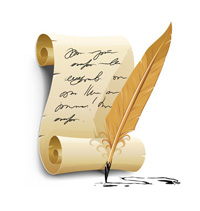 Российская ФедерацияАдминистрация Трегубовского  сельского поселенияЧудовского района Новгородской областиПОСТАНОВЛЕНИЕот  20.03.2020      №  28                                                                            д. ТрегубовоО назначении публичных слушаний по проекту  решения Совета депутатовТрегубовского  сельского поселения «Овнесении изменений в Правила благоустройства Трегубовского  сельского поселения»В соответствии с Федеральным законом от 06.12.2003 №131-ФЗ «Об общих принципах организации местного самоуправления в Российской Федерации», Уставом Трегубовского  сельского поселения ПОСТАНОВЛЯЮ:1. Назначить публичные слушания по проекту решения Совета депутатов Трегубовского  сельского поселения «О внесении изменений в Правила благоустройства  Трегубовского  сельского поселения» на 06.04.2020 года в 16 часов 00 минут в помещении Администрации Трегубовского  сельского поселения по адресу: Новгородская область, Чудовский район, д. Трегубово, ул.Школьная,дом 1, пом.32.С проектом решения можно ознакомиться в Администрации Трегубовского  сельского поселения по адресу: Новгородская область, Чудовский район, д.Трегубово, ул.Школьная, дом 1, помещение 32.2. Назначить ответственным за организацию и проведение публичных слушаний Заместителя Главы администрации Трегубовского  сельского поселения Андрееву Татьяну Геннадьевну .3. Опубликовать настоящее постановление в официальном бюллетене Трегубовского сельского поселения «МИГ Трегубово» и разместить на официальном сайте Администрации Трегубовского  сельского поселения в информационно-телекоммуникационной сети «Интернет».Глава поселения      С.Б.Алексеев_______________________________Главный редактор: Алексеев Сергей Борисович                                      Бюллетень выходит по пятницамУчредитель: Совет депутатов Трегубовского  сельского поселения                Подписан  в печать:           20.03.2020г.    в      14.00Издатель: Администрация Трегубовского  сельского поселения                      Тираж: 8 экземпляровАдрес учредителя (издателя): Новгородская область, Чудовский                      Телефон: (881665) 43-292район, д. Трегубово, ул. Школьная, д.1, помещение 32